                                                     GAUTENG DEPARTMENT OF EDUCATIONGDE 2R 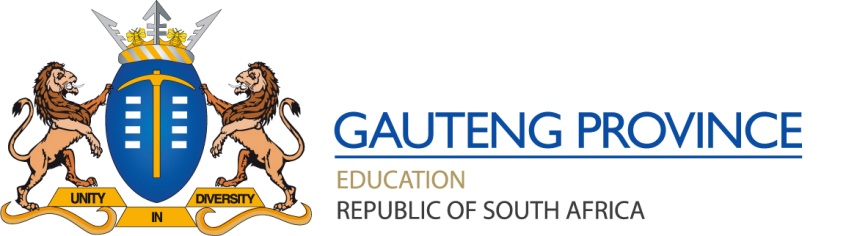 APPLICATION FOR PROMOTION (PL 2-4), EDUCATION THERAPIST AND LSE POSTSNOTESPARTICULARS OF ADVERTISED POSTPERSONAL PARTICULARSWHAT IS THE EMPLOYMENT PROFILE (GDE2R) FORM?It is a form to be used by an applicant when applying for an advertised educator promotion and education therapist postWHO SHOULD COMPLETE THIS EMPLOYMENT PROFILE (GDE 2R) FORM?Only suitably qualified persons wishing to apply for an advertised position in the GDE Institutions.ADDITIONAL INFORMATIONThis form requires basic information. Candidates who are selected for interviews will be requested to bring along certified qualifications, ID, SACE, HPCSA certificate and payslip (if from another province).This form will be the only form that will be accepted.  NO CV MUST BE ATTACHEDHeadings must not be changed (i.e., 11 headings excluding the declaration) Post Number: (as stated in the advert)SURNAME SURNAME SURNAME SURNAME SURNAME SURNAME SURNAME SURNAME NAME(S)NAME(S)NAME(S)NAME(S)NAME(S)NAME(S)NAME(S)NAME(S)PERSAL NO PERSAL NO PERSAL NO PERSAL NO PERSAL NO PERSAL NO PERSAL NO PERSAL NO I.D. NO. I.D. NO. I.D. NO. I.D. NO. I.D. NO. I.D. NO. I.D. NO. I.D. NO. GENDER(Male/Female/Other)GENDER(Male/Female/Other)GENDER(Male/Female/Other)GENDER(Male/Female/Other)GENDER(Male/Female/Other)GENDER(Male/Female/Other)GENDER(Male/Female/Other)GENDER(Male/Female/Other)MaleMaleMaleMaleMaleMaleMaleMaleMaleMaleMaleMaleFemaleFemaleFemaleFemaleFemaleFemaleFemaleFemaleRACIAL GROUP (For Employment Equity and Statistical Purposes)RACIAL GROUP (For Employment Equity and Statistical Purposes)RACIAL GROUP (For Employment Equity and Statistical Purposes)RACIAL GROUP (For Employment Equity and Statistical Purposes)RACIAL GROUP (For Employment Equity and Statistical Purposes)RACIAL GROUP (For Employment Equity and Statistical Purposes)RACIAL GROUP (For Employment Equity and Statistical Purposes)RACIAL GROUP (For Employment Equity and Statistical Purposes)AfricanAfricanAfricanAfricanColouredColouredColouredColouredColouredColouredColouredColouredIndianIndianIndianIndianIndianIndianIndianIndianWhiteWhiteWhiteWhiteWhiteDo you have a disability? Do you have a disability? Do you have a disability? Do you have a disability? Do you have a disability? Do you have a disability? Do you have a disability? Do you have a disability? YesYesYesYesYesYesYesYesYesYesYesYesYesYesYesNoNoNoNoNoNoNoNoNoNoNoNoAre you a South African citizen? Are you a South African citizen? Are you a South African citizen? Are you a South African citizen? Are you a South African citizen? Are you a South African citizen? Are you a South African citizen? Are you a South African citizen? YesYesYesYesYesYesYesYesYesYesYesYesYesYesYesNoNoNoNoNoNoNoNoNoNoNoNoDo you have a WORK permit / PERMANENT residence permit?Do you have a WORK permit / PERMANENT residence permit?Do you have a WORK permit / PERMANENT residence permit?Do you have a WORK permit / PERMANENT residence permit?Do you have a WORK permit / PERMANENT residence permit?Do you have a WORK permit / PERMANENT residence permit?Do you have a WORK permit / PERMANENT residence permit?Do you have a WORK permit / PERMANENT residence permit?YesYesYesYesNoNoNoNoNoNoNoNoIf yes, Permit Number/IDIf yes, Permit Number/IDIf yes, Permit Number/IDIf yes, Permit Number/IDIf yes, Permit Number/IDIf yes, Permit Number/IDIf yes, Permit Number/IDIf yes, Permit Number/IDHave you been convicted of a criminal offence? (x) (If yes, attach clearance letter)Have you been convicted of a criminal offence? (x) (If yes, attach clearance letter)Have you been convicted of a criminal offence? (x) (If yes, attach clearance letter)Have you been convicted of a criminal offence? (x) (If yes, attach clearance letter)Have you been convicted of a criminal offence? (x) (If yes, attach clearance letter)Have you been convicted of a criminal offence? (x) (If yes, attach clearance letter)Have you been convicted of a criminal offence? (x) (If yes, attach clearance letter)Have you been convicted of a criminal offence? (x) (If yes, attach clearance letter)Yes Yes Yes Yes Yes Yes Yes Yes Yes Yes Yes Yes Yes Yes Yes Yes NoNoNoNoNoNoNoNoNoNoNoHave you been dismissed due to misconduct? (x) (If yes, attach clearance letter)Have you been dismissed due to misconduct? (x) (If yes, attach clearance letter)Have you been dismissed due to misconduct? (x) (If yes, attach clearance letter)Have you been dismissed due to misconduct? (x) (If yes, attach clearance letter)Have you been dismissed due to misconduct? (x) (If yes, attach clearance letter)Have you been dismissed due to misconduct? (x) (If yes, attach clearance letter)Have you been dismissed due to misconduct? (x) (If yes, attach clearance letter)Have you been dismissed due to misconduct? (x) (If yes, attach clearance letter)Yes Yes Yes Yes Yes Yes Yes Yes Yes Yes Yes Yes Yes Yes Yes Yes NoNoNoNoNoNoNoNoNoNoNoHave you been convicted in line with the Sexual Offences and Related Act case?Have you been convicted in line with the Sexual Offences and Related Act case?Have you been convicted in line with the Sexual Offences and Related Act case?Have you been convicted in line with the Sexual Offences and Related Act case?Have you been convicted in line with the Sexual Offences and Related Act case?Have you been convicted in line with the Sexual Offences and Related Act case?Have you been convicted in line with the Sexual Offences and Related Act case?Have you been convicted in line with the Sexual Offences and Related Act case?YesYesYesYesYesYesYesYesYesYesYesYesYesYesYesYesNoNoNoNoNoNoNoNoNoNoNoWere you previously employed in the public service sector? (x) (N/A for current employees)Were you previously employed in the public service sector? (x) (N/A for current employees)Were you previously employed in the public service sector? (x) (N/A for current employees)Were you previously employed in the public service sector? (x) (N/A for current employees)Were you previously employed in the public service sector? (x) (N/A for current employees)Were you previously employed in the public service sector? (x) (N/A for current employees)Were you previously employed in the public service sector? (x) (N/A for current employees)Were you previously employed in the public service sector? (x) (N/A for current employees)YesYesYesYesYesYesYesYesYesYesYesYesYesYesYesYesNoNoNoNoNoNoNoNoNoNoNoIf yes, how was your service terminated? (x) Please indicate date:  ________ / ________ / ________If yes, how was your service terminated? (x) Please indicate date:  ________ / ________ / ________If yes, how was your service terminated? (x) Please indicate date:  ________ / ________ / ________If yes, how was your service terminated? (x) Please indicate date:  ________ / ________ / ________If yes, how was your service terminated? (x) Please indicate date:  ________ / ________ / ________If yes, how was your service terminated? (x) Please indicate date:  ________ / ________ / ________If yes, how was your service terminated? (x) Please indicate date:  ________ / ________ / ________If yes, how was your service terminated? (x) Please indicate date:  ________ / ________ / ________VSP (voluntary severance package)VSP (voluntary severance package)VSP (voluntary severance package)VSP (voluntary severance package)RESIGNEDRESIGNEDRESIGNEDRESIGNEDRESIGNEDRESIGNEDRESIGNEDRESIGNEDILL-HEALTHILL-HEALTHILL-HEALTHILL-HEALTHILL-HEALTHILL-HEALTHILL-HEALTHILL-HEALTHMISCON-DUCT MISCON-DUCT MISCON-DUCT MISCON-DUCT Other (specify)Other (specify)Other (specify)Are you professionally registered? - PLEASE STATE COUNCIL AND NUMBER (e.g. SACE) Yes/ NoAre you professionally registered? - PLEASE STATE COUNCIL AND NUMBER (e.g. SACE) Yes/ NoAre you professionally registered? - PLEASE STATE COUNCIL AND NUMBER (e.g. SACE) Yes/ NoAre you professionally registered? - PLEASE STATE COUNCIL AND NUMBER (e.g. SACE) Yes/ NoAre you professionally registered? - PLEASE STATE COUNCIL AND NUMBER (e.g. SACE) Yes/ NoAre you professionally registered? - PLEASE STATE COUNCIL AND NUMBER (e.g. SACE) Yes/ NoAre you professionally registered? - PLEASE STATE COUNCIL AND NUMBER (e.g. SACE) Yes/ NoAre you professionally registered? - PLEASE STATE COUNCIL AND NUMBER (e.g. SACE) Yes/ NoYesNoNoNoNoNoCouncil name and registration number:Council name and registration number:Council name and registration number:Council name and registration number:Council name and registration number:Council name and registration number:Council name and registration number:Council name and registration number:Council name and registration number:Council name and registration number:Council name and registration number:Council name and registration number:Council name and registration number:Council name and registration number:Council name and registration number:Council name and registration number:Council name and registration number:Council name and registration number:Council name and registration number:Council name and registration number:Council name and registration number:Are you Additional to current Post Establishment?  Yes/No (Attach evidence)Are you Additional to current Post Establishment?  Yes/No (Attach evidence)Are you Additional to current Post Establishment?  Yes/No (Attach evidence)Are you Additional to current Post Establishment?  Yes/No (Attach evidence)Are you Additional to current Post Establishment?  Yes/No (Attach evidence)Are you Additional to current Post Establishment?  Yes/No (Attach evidence)Are you Additional to current Post Establishment?  Yes/No (Attach evidence)Are you Additional to current Post Establishment?  Yes/No (Attach evidence)YesNoNoNoNoName of the institution and Province:  Name of the institution and Province:  Name of the institution and Province:  Name of the institution and Province:  Name of the institution and Province:  Name of the institution and Province:  Name of the institution and Province:  Name of the institution and Province:  Name of the institution and Province:  Name of the institution and Province:  Name of the institution and Province:  Name of the institution and Province:  Name of the institution and Province:  Name of the institution and Province:  Name of the institution and Province:  Name of the institution and Province:  Post level (in addition):Post level (in addition):Post level (in addition):Post level (in addition):Post level (in addition):Post level (in addition):CONTACT DETAILSCONTACT DETAILSCONTACT DETAILSCONTACT DETAILSCONTACT DETAILSCONTACT DETAILSCONTACT DETAILSCONTACT DETAILSContact number:(          )Contact number:(          )Contact number:(          )Contact number:(          )Contact number:(          )Contact number:(          )Contact number:(          )Contact number:(          )Contact number:(          )Contact number:(          )Contact number:(          )Alternative contact number: (          )Alternative contact number: (          )Alternative contact number: (          )Alternative contact number: (          )Alternative contact number: (          )Alternative contact number: (          )Alternative contact number: (          )Alternative contact number: (          )Alternative contact number: (          )Alternative contact number: (          )Alternative contact number: (          )Alternative contact number: (          )Alternative contact number: (          )Alternative contact number: (          )Alternative contact number: (          )Alternative contact number: (          )Alternative contact number: (          )Alternative contact number: (          )Alternative contact number: (          )Alternative contact number: (          )Alternative contact number: (          )Alternative contact number: (          )Alternative contact number: (          )Alternative contact number: (          )Postal AddressPostal AddressPostal CodePostal CodePostal CodePostal CodePostal CodePostal CodePostal CodePostal CodePostal CodePostal CodePostal CodePostal CodePostal CodePostal CodePhysical AddressPhysical AddressFax NumberFax NumberFax NumberFax NumberFax NumberFax NumberFax NumberFax NumberFax NumberFax NumberCell NumberCell NumberE-Mail AddressE-Mail AddressE-Mail AddressE-Mail AddressE-Mail AddressE-Mail AddressE-Mail AddressE-Mail AddressE-Mail AddressE-Mail AddressName and Contact details for next of KinName and Contact details for next of KinRelationshipRelationshipRelationshipRelationshipRelationshipRelationshipRelationshipRelationshipRelationshipRelationship5.	 LANGUAGES6.    QUALIFICATIONS5.	 LANGUAGES6.    QUALIFICATIONS5.	 LANGUAGES6.    QUALIFICATIONS5.	 LANGUAGES6.    QUALIFICATIONS5.	 LANGUAGES6.    QUALIFICATIONS5.	 LANGUAGES6.    QUALIFICATIONS5.	 LANGUAGES6.    QUALIFICATIONS5.	 LANGUAGES6.    QUALIFICATIONS5.	 LANGUAGES6.    QUALIFICATIONS5.	 LANGUAGES6.    QUALIFICATIONS5.	 LANGUAGES6.    QUALIFICATIONS5.	 LANGUAGES6.    QUALIFICATIONS5.	 LANGUAGES6.    QUALIFICATIONS5.	 LANGUAGES6.    QUALIFICATIONS5.	 LANGUAGES6.    QUALIFICATIONS5.	 LANGUAGES6.    QUALIFICATIONS5.	 LANGUAGES6.    QUALIFICATIONS5.	 LANGUAGES6.    QUALIFICATIONS5.	 LANGUAGES6.    QUALIFICATIONS5.	 LANGUAGES6.    QUALIFICATIONS5.	 LANGUAGES6.    QUALIFICATIONS5.	 LANGUAGES6.    QUALIFICATIONS5.	 LANGUAGES6.    QUALIFICATIONS5.	 LANGUAGES6.    QUALIFICATIONS5.	 LANGUAGES6.    QUALIFICATIONS5.	 LANGUAGES6.    QUALIFICATIONS5.	 LANGUAGES6.    QUALIFICATIONS5.	 LANGUAGES6.    QUALIFICATIONS5.	 LANGUAGES6.    QUALIFICATIONS5.	 LANGUAGES6.    QUALIFICATIONS5.	 LANGUAGES6.    QUALIFICATIONS5.	 LANGUAGES6.    QUALIFICATIONS5.	 LANGUAGES6.    QUALIFICATIONS5.	 LANGUAGES6.    QUALIFICATIONS5.	 LANGUAGES6.    QUALIFICATIONSSchool/University/CollegeSchool/University/CollegeSchool/University/CollegeSchool/University/CollegeQualification(s)Qualification(s)Qualification(s)Qualification(s)Qualification(s)Qualification(s)Qualification(s)Qualification(s)Qualification(s)Qualification(s)Qualification(s)Subjects/Majors/ SpecialisationSubjects/Majors/ SpecialisationSubjects/Majors/ SpecialisationSubjects/Majors/ SpecialisationSubjects/Majors/ SpecialisationSubjects/Majors/ SpecialisationSubjects/Majors/ SpecialisationSubjects/Majors/ SpecialisationSubjects/Majors/ SpecialisationSubjects/Majors/ SpecialisationSubjects/Majors/ SpecialisationSubjects/Majors/ SpecialisationSubjects/Majors/ SpecialisationSubjects/Majors/ SpecialisationSubjects/Majors/ SpecialisationSubjects/Majors/ SpecialisationSubjects/Majors/ SpecialisationSubjects/Majors/ SpecialisationSubjects/Majors/ SpecialisationSubjects/Majors/ SpecialisationADDITIONAL CERTIFICATES OF OTHER COURSES ATTENDED ADDITIONAL CERTIFICATES OF OTHER COURSES ATTENDED ADDITIONAL CERTIFICATES OF OTHER COURSES ATTENDED ADDITIONAL CERTIFICATES OF OTHER COURSES ATTENDED ADDITIONAL CERTIFICATES OF OTHER COURSES ATTENDED ADDITIONAL CERTIFICATES OF OTHER COURSES ATTENDED ADDITIONAL CERTIFICATES OF OTHER COURSES ATTENDED ADDITIONAL CERTIFICATES OF OTHER COURSES ATTENDED ADDITIONAL CERTIFICATES OF OTHER COURSES ATTENDED ADDITIONAL CERTIFICATES OF OTHER COURSES ATTENDED ADDITIONAL CERTIFICATES OF OTHER COURSES ATTENDED ADDITIONAL CERTIFICATES OF OTHER COURSES ATTENDED ADDITIONAL CERTIFICATES OF OTHER COURSES ATTENDED ADDITIONAL CERTIFICATES OF OTHER COURSES ATTENDED ADDITIONAL CERTIFICATES OF OTHER COURSES ATTENDED ADDITIONAL CERTIFICATES OF OTHER COURSES ATTENDED ADDITIONAL CERTIFICATES OF OTHER COURSES ATTENDED ADDITIONAL CERTIFICATES OF OTHER COURSES ATTENDED ADDITIONAL CERTIFICATES OF OTHER COURSES ATTENDED ADDITIONAL CERTIFICATES OF OTHER COURSES ATTENDED ADDITIONAL CERTIFICATES OF OTHER COURSES ATTENDED ADDITIONAL CERTIFICATES OF OTHER COURSES ATTENDED ADDITIONAL CERTIFICATES OF OTHER COURSES ATTENDED ADDITIONAL CERTIFICATES OF OTHER COURSES ATTENDED ADDITIONAL CERTIFICATES OF OTHER COURSES ATTENDED ADDITIONAL CERTIFICATES OF OTHER COURSES ATTENDED ADDITIONAL CERTIFICATES OF OTHER COURSES ATTENDED ADDITIONAL CERTIFICATES OF OTHER COURSES ATTENDED ADDITIONAL CERTIFICATES OF OTHER COURSES ATTENDED ADDITIONAL CERTIFICATES OF OTHER COURSES ATTENDED ADDITIONAL CERTIFICATES OF OTHER COURSES ATTENDED ADDITIONAL CERTIFICATES OF OTHER COURSES ATTENDED ADDITIONAL CERTIFICATES OF OTHER COURSES ATTENDED ADDITIONAL CERTIFICATES OF OTHER COURSES ATTENDED ADDITIONAL CERTIFICATES OF OTHER COURSES ATTENDED Name of courseName of courseName of courseName of courseName of courseName of courseName of courseName of courseName of courseName of courseName of courseName of courseName of courseName of courseName of courseName of courseService provider/InstitutionService provider/InstitutionService provider/InstitutionService provider/InstitutionService provider/InstitutionService provider/InstitutionService provider/InstitutionService provider/InstitutionService provider/InstitutionService provider/InstitutionService provider/InstitutionService provider/InstitutionDuration of courseDuration of courseDuration of courseDuration of courseDuration of courseDuration of courseDuration of course1.1.1.1.1.1.1.1.1.1.1.1.1.1.1.1.2.2.2.2.2.2.2.2.2.2.2.2.2.2.2.2.3.3.3.3.3.3.3.3.3.3.3.3.3.3.3.3.4.4.4.4.4.4.4.4.4.4.4.4.4.4.4.4.5.5.5.5.5.5.5.5.5.5.5.5.5.5.5.5.6.6.6.6.6.6.6.6.6.6.6.6.6.6.6.6.7.7.7.7.7.7.7.7.7.7.7.7.7.7.7.7.SKILLS: (e.g. MANAGEMENT OR LEADERSHIP AS AN EDUCATORSKILLS: (e.g. MANAGEMENT OR LEADERSHIP AS AN EDUCATORSKILLS: (e.g. MANAGEMENT OR LEADERSHIP AS AN EDUCATORSKILLS: (e.g. MANAGEMENT OR LEADERSHIP AS AN EDUCATORSKILLS: (e.g. MANAGEMENT OR LEADERSHIP AS AN EDUCATORSKILLS: (e.g. MANAGEMENT OR LEADERSHIP AS AN EDUCATORSKILLS: (e.g. MANAGEMENT OR LEADERSHIP AS AN EDUCATORSKILLS: (e.g. MANAGEMENT OR LEADERSHIP AS AN EDUCATORSKILLS: (e.g. MANAGEMENT OR LEADERSHIP AS AN EDUCATORSKILLS: (e.g. MANAGEMENT OR LEADERSHIP AS AN EDUCATORSKILLS: (e.g. MANAGEMENT OR LEADERSHIP AS AN EDUCATORSKILLS: (e.g. MANAGEMENT OR LEADERSHIP AS AN EDUCATORSKILLS: (e.g. MANAGEMENT OR LEADERSHIP AS AN EDUCATORSKILLS: (e.g. MANAGEMENT OR LEADERSHIP AS AN EDUCATORSKILLS: (e.g. MANAGEMENT OR LEADERSHIP AS AN EDUCATORSKILLS: (e.g. MANAGEMENT OR LEADERSHIP AS AN EDUCATORSKILLS: (e.g. MANAGEMENT OR LEADERSHIP AS AN EDUCATORSKILLS: (e.g. MANAGEMENT OR LEADERSHIP AS AN EDUCATORSKILLS: (e.g. MANAGEMENT OR LEADERSHIP AS AN EDUCATORSKILLS: (e.g. MANAGEMENT OR LEADERSHIP AS AN EDUCATORSKILLS: (e.g. MANAGEMENT OR LEADERSHIP AS AN EDUCATORSKILLS: (e.g. MANAGEMENT OR LEADERSHIP AS AN EDUCATORSKILLS: (e.g. MANAGEMENT OR LEADERSHIP AS AN EDUCATORSKILLS: (e.g. MANAGEMENT OR LEADERSHIP AS AN EDUCATORSKILLS: (e.g. MANAGEMENT OR LEADERSHIP AS AN EDUCATORSKILLS: (e.g. MANAGEMENT OR LEADERSHIP AS AN EDUCATORSKILLS: (e.g. MANAGEMENT OR LEADERSHIP AS AN EDUCATORSKILLS: (e.g. MANAGEMENT OR LEADERSHIP AS AN EDUCATORSKILLS: (e.g. MANAGEMENT OR LEADERSHIP AS AN EDUCATORSKILLS: (e.g. MANAGEMENT OR LEADERSHIP AS AN EDUCATORSKILLS: (e.g. MANAGEMENT OR LEADERSHIP AS AN EDUCATORSKILLS: (e.g. MANAGEMENT OR LEADERSHIP AS AN EDUCATORSKILLS: (e.g. MANAGEMENT OR LEADERSHIP AS AN EDUCATORSKILLS: (e.g. MANAGEMENT OR LEADERSHIP AS AN EDUCATORSKILLS: (e.g. MANAGEMENT OR LEADERSHIP AS AN EDUCATOR1.1.1.1.1.1.1.1.1.1.1.1.1.1.1.1.1.1.1.1.1.1.1.1.1.1.1.1.1.1.1.1.1.1.1.2.2.2.2.2.2.2.2.2.2.2.2.2.2.2.2.2.2.2.2.2.2.2.2.2.2.2.2.2.2.2.2.2.2.2.3.3.3.3.3.3.3.3.3.3.3.3.3.3.3.3.3.3.3.3.3.3.3.3.3.3.3.3.3.3.3.3.3.3.3.4.4.4.4.4.4.4.4.4.4.4.4.4.4.4.4.4.4.4.4.4.4.4.4.4.4.4.4.4.4.4.4.4.4.4.55555555555555555555555555555555555EXPERIENCECURRENT POSITION OF EMPLOYMENT (IF EMPLOYED BY SGB OR INDEPENDENT SCHOOL OR TVET COLLEGE, PLEASE ATTACH EVIDENCE)EXPERIENCECURRENT POSITION OF EMPLOYMENT (IF EMPLOYED BY SGB OR INDEPENDENT SCHOOL OR TVET COLLEGE, PLEASE ATTACH EVIDENCE)EXPERIENCECURRENT POSITION OF EMPLOYMENT (IF EMPLOYED BY SGB OR INDEPENDENT SCHOOL OR TVET COLLEGE, PLEASE ATTACH EVIDENCE)EXPERIENCECURRENT POSITION OF EMPLOYMENT (IF EMPLOYED BY SGB OR INDEPENDENT SCHOOL OR TVET COLLEGE, PLEASE ATTACH EVIDENCE)EXPERIENCECURRENT POSITION OF EMPLOYMENT (IF EMPLOYED BY SGB OR INDEPENDENT SCHOOL OR TVET COLLEGE, PLEASE ATTACH EVIDENCE)EXPERIENCECURRENT POSITION OF EMPLOYMENT (IF EMPLOYED BY SGB OR INDEPENDENT SCHOOL OR TVET COLLEGE, PLEASE ATTACH EVIDENCE)EXPERIENCECURRENT POSITION OF EMPLOYMENT (IF EMPLOYED BY SGB OR INDEPENDENT SCHOOL OR TVET COLLEGE, PLEASE ATTACH EVIDENCE)EXPERIENCECURRENT POSITION OF EMPLOYMENT (IF EMPLOYED BY SGB OR INDEPENDENT SCHOOL OR TVET COLLEGE, PLEASE ATTACH EVIDENCE)EXPERIENCECURRENT POSITION OF EMPLOYMENT (IF EMPLOYED BY SGB OR INDEPENDENT SCHOOL OR TVET COLLEGE, PLEASE ATTACH EVIDENCE)EXPERIENCECURRENT POSITION OF EMPLOYMENT (IF EMPLOYED BY SGB OR INDEPENDENT SCHOOL OR TVET COLLEGE, PLEASE ATTACH EVIDENCE)EXPERIENCECURRENT POSITION OF EMPLOYMENT (IF EMPLOYED BY SGB OR INDEPENDENT SCHOOL OR TVET COLLEGE, PLEASE ATTACH EVIDENCE)EXPERIENCECURRENT POSITION OF EMPLOYMENT (IF EMPLOYED BY SGB OR INDEPENDENT SCHOOL OR TVET COLLEGE, PLEASE ATTACH EVIDENCE)EXPERIENCECURRENT POSITION OF EMPLOYMENT (IF EMPLOYED BY SGB OR INDEPENDENT SCHOOL OR TVET COLLEGE, PLEASE ATTACH EVIDENCE)EXPERIENCECURRENT POSITION OF EMPLOYMENT (IF EMPLOYED BY SGB OR INDEPENDENT SCHOOL OR TVET COLLEGE, PLEASE ATTACH EVIDENCE)EXPERIENCECURRENT POSITION OF EMPLOYMENT (IF EMPLOYED BY SGB OR INDEPENDENT SCHOOL OR TVET COLLEGE, PLEASE ATTACH EVIDENCE)EXPERIENCECURRENT POSITION OF EMPLOYMENT (IF EMPLOYED BY SGB OR INDEPENDENT SCHOOL OR TVET COLLEGE, PLEASE ATTACH EVIDENCE)EXPERIENCECURRENT POSITION OF EMPLOYMENT (IF EMPLOYED BY SGB OR INDEPENDENT SCHOOL OR TVET COLLEGE, PLEASE ATTACH EVIDENCE)EXPERIENCECURRENT POSITION OF EMPLOYMENT (IF EMPLOYED BY SGB OR INDEPENDENT SCHOOL OR TVET COLLEGE, PLEASE ATTACH EVIDENCE)EXPERIENCECURRENT POSITION OF EMPLOYMENT (IF EMPLOYED BY SGB OR INDEPENDENT SCHOOL OR TVET COLLEGE, PLEASE ATTACH EVIDENCE)EXPERIENCECURRENT POSITION OF EMPLOYMENT (IF EMPLOYED BY SGB OR INDEPENDENT SCHOOL OR TVET COLLEGE, PLEASE ATTACH EVIDENCE)EXPERIENCECURRENT POSITION OF EMPLOYMENT (IF EMPLOYED BY SGB OR INDEPENDENT SCHOOL OR TVET COLLEGE, PLEASE ATTACH EVIDENCE)EXPERIENCECURRENT POSITION OF EMPLOYMENT (IF EMPLOYED BY SGB OR INDEPENDENT SCHOOL OR TVET COLLEGE, PLEASE ATTACH EVIDENCE)EXPERIENCECURRENT POSITION OF EMPLOYMENT (IF EMPLOYED BY SGB OR INDEPENDENT SCHOOL OR TVET COLLEGE, PLEASE ATTACH EVIDENCE)EXPERIENCECURRENT POSITION OF EMPLOYMENT (IF EMPLOYED BY SGB OR INDEPENDENT SCHOOL OR TVET COLLEGE, PLEASE ATTACH EVIDENCE)EXPERIENCECURRENT POSITION OF EMPLOYMENT (IF EMPLOYED BY SGB OR INDEPENDENT SCHOOL OR TVET COLLEGE, PLEASE ATTACH EVIDENCE)EXPERIENCECURRENT POSITION OF EMPLOYMENT (IF EMPLOYED BY SGB OR INDEPENDENT SCHOOL OR TVET COLLEGE, PLEASE ATTACH EVIDENCE)EXPERIENCECURRENT POSITION OF EMPLOYMENT (IF EMPLOYED BY SGB OR INDEPENDENT SCHOOL OR TVET COLLEGE, PLEASE ATTACH EVIDENCE)EXPERIENCECURRENT POSITION OF EMPLOYMENT (IF EMPLOYED BY SGB OR INDEPENDENT SCHOOL OR TVET COLLEGE, PLEASE ATTACH EVIDENCE)EXPERIENCECURRENT POSITION OF EMPLOYMENT (IF EMPLOYED BY SGB OR INDEPENDENT SCHOOL OR TVET COLLEGE, PLEASE ATTACH EVIDENCE)EXPERIENCECURRENT POSITION OF EMPLOYMENT (IF EMPLOYED BY SGB OR INDEPENDENT SCHOOL OR TVET COLLEGE, PLEASE ATTACH EVIDENCE)EXPERIENCECURRENT POSITION OF EMPLOYMENT (IF EMPLOYED BY SGB OR INDEPENDENT SCHOOL OR TVET COLLEGE, PLEASE ATTACH EVIDENCE)EXPERIENCECURRENT POSITION OF EMPLOYMENT (IF EMPLOYED BY SGB OR INDEPENDENT SCHOOL OR TVET COLLEGE, PLEASE ATTACH EVIDENCE)EXPERIENCECURRENT POSITION OF EMPLOYMENT (IF EMPLOYED BY SGB OR INDEPENDENT SCHOOL OR TVET COLLEGE, PLEASE ATTACH EVIDENCE)EXPERIENCECURRENT POSITION OF EMPLOYMENT (IF EMPLOYED BY SGB OR INDEPENDENT SCHOOL OR TVET COLLEGE, PLEASE ATTACH EVIDENCE)EXPERIENCECURRENT POSITION OF EMPLOYMENT (IF EMPLOYED BY SGB OR INDEPENDENT SCHOOL OR TVET COLLEGE, PLEASE ATTACH EVIDENCE)Department/EmployerInstitutionInstitutionInstitutionInstitutionLearning Areas/Subjects & GradesLearning Areas/Subjects & GradesLearning Areas/Subjects & GradesLearning Areas/Subjects & GradesLearning Areas/Subjects & GradesLearning Areas/Subjects & GradesLearning Areas/Subjects & GradesLearning Areas/Subjects & GradesLearning Areas/Subjects & GradesLearning Areas/Subjects & GradesLearning Areas/Subjects & GradesPost LevelPost LevelPost LevelEXACT DATES IN CURRENT POSTEXACT DATES IN CURRENT POSTEXACT DATES IN CURRENT POSTEXACT DATES IN CURRENT POSTEXACT DATES IN CURRENT POSTEXACT DATES IN CURRENT POSTEXACT DATES IN CURRENT POSTEXACT DATES IN CURRENT POSTTOTALTOTALTOTALTOTALTOTALTOTALTOTALTOTALFROM(M / Y)FROM(M / Y)FROM(M / Y)FROM(M / Y)FROM(M / Y)FROM(M / Y)FROM(M / Y)FROM(M / Y)YEARSYEARSYEARSYEARSMONTHSMONTHSMONTHSMONTHSb.	PREVIOUS EMPLOYMENT IN EDUCATION (IF EMPLOYED BY SGB ,HIGHER EDUCATION INDEPENDENT SCHOOL OR TVET COLLEGE, PLEASE ATTACH EVIDENCE)b.	PREVIOUS EMPLOYMENT IN EDUCATION (IF EMPLOYED BY SGB ,HIGHER EDUCATION INDEPENDENT SCHOOL OR TVET COLLEGE, PLEASE ATTACH EVIDENCE)b.	PREVIOUS EMPLOYMENT IN EDUCATION (IF EMPLOYED BY SGB ,HIGHER EDUCATION INDEPENDENT SCHOOL OR TVET COLLEGE, PLEASE ATTACH EVIDENCE)b.	PREVIOUS EMPLOYMENT IN EDUCATION (IF EMPLOYED BY SGB ,HIGHER EDUCATION INDEPENDENT SCHOOL OR TVET COLLEGE, PLEASE ATTACH EVIDENCE)b.	PREVIOUS EMPLOYMENT IN EDUCATION (IF EMPLOYED BY SGB ,HIGHER EDUCATION INDEPENDENT SCHOOL OR TVET COLLEGE, PLEASE ATTACH EVIDENCE)b.	PREVIOUS EMPLOYMENT IN EDUCATION (IF EMPLOYED BY SGB ,HIGHER EDUCATION INDEPENDENT SCHOOL OR TVET COLLEGE, PLEASE ATTACH EVIDENCE)b.	PREVIOUS EMPLOYMENT IN EDUCATION (IF EMPLOYED BY SGB ,HIGHER EDUCATION INDEPENDENT SCHOOL OR TVET COLLEGE, PLEASE ATTACH EVIDENCE)b.	PREVIOUS EMPLOYMENT IN EDUCATION (IF EMPLOYED BY SGB ,HIGHER EDUCATION INDEPENDENT SCHOOL OR TVET COLLEGE, PLEASE ATTACH EVIDENCE)b.	PREVIOUS EMPLOYMENT IN EDUCATION (IF EMPLOYED BY SGB ,HIGHER EDUCATION INDEPENDENT SCHOOL OR TVET COLLEGE, PLEASE ATTACH EVIDENCE)b.	PREVIOUS EMPLOYMENT IN EDUCATION (IF EMPLOYED BY SGB ,HIGHER EDUCATION INDEPENDENT SCHOOL OR TVET COLLEGE, PLEASE ATTACH EVIDENCE)b.	PREVIOUS EMPLOYMENT IN EDUCATION (IF EMPLOYED BY SGB ,HIGHER EDUCATION INDEPENDENT SCHOOL OR TVET COLLEGE, PLEASE ATTACH EVIDENCE)b.	PREVIOUS EMPLOYMENT IN EDUCATION (IF EMPLOYED BY SGB ,HIGHER EDUCATION INDEPENDENT SCHOOL OR TVET COLLEGE, PLEASE ATTACH EVIDENCE)b.	PREVIOUS EMPLOYMENT IN EDUCATION (IF EMPLOYED BY SGB ,HIGHER EDUCATION INDEPENDENT SCHOOL OR TVET COLLEGE, PLEASE ATTACH EVIDENCE)b.	PREVIOUS EMPLOYMENT IN EDUCATION (IF EMPLOYED BY SGB ,HIGHER EDUCATION INDEPENDENT SCHOOL OR TVET COLLEGE, PLEASE ATTACH EVIDENCE)b.	PREVIOUS EMPLOYMENT IN EDUCATION (IF EMPLOYED BY SGB ,HIGHER EDUCATION INDEPENDENT SCHOOL OR TVET COLLEGE, PLEASE ATTACH EVIDENCE)b.	PREVIOUS EMPLOYMENT IN EDUCATION (IF EMPLOYED BY SGB ,HIGHER EDUCATION INDEPENDENT SCHOOL OR TVET COLLEGE, PLEASE ATTACH EVIDENCE)b.	PREVIOUS EMPLOYMENT IN EDUCATION (IF EMPLOYED BY SGB ,HIGHER EDUCATION INDEPENDENT SCHOOL OR TVET COLLEGE, PLEASE ATTACH EVIDENCE)b.	PREVIOUS EMPLOYMENT IN EDUCATION (IF EMPLOYED BY SGB ,HIGHER EDUCATION INDEPENDENT SCHOOL OR TVET COLLEGE, PLEASE ATTACH EVIDENCE)b.	PREVIOUS EMPLOYMENT IN EDUCATION (IF EMPLOYED BY SGB ,HIGHER EDUCATION INDEPENDENT SCHOOL OR TVET COLLEGE, PLEASE ATTACH EVIDENCE)b.	PREVIOUS EMPLOYMENT IN EDUCATION (IF EMPLOYED BY SGB ,HIGHER EDUCATION INDEPENDENT SCHOOL OR TVET COLLEGE, PLEASE ATTACH EVIDENCE)b.	PREVIOUS EMPLOYMENT IN EDUCATION (IF EMPLOYED BY SGB ,HIGHER EDUCATION INDEPENDENT SCHOOL OR TVET COLLEGE, PLEASE ATTACH EVIDENCE)b.	PREVIOUS EMPLOYMENT IN EDUCATION (IF EMPLOYED BY SGB ,HIGHER EDUCATION INDEPENDENT SCHOOL OR TVET COLLEGE, PLEASE ATTACH EVIDENCE)b.	PREVIOUS EMPLOYMENT IN EDUCATION (IF EMPLOYED BY SGB ,HIGHER EDUCATION INDEPENDENT SCHOOL OR TVET COLLEGE, PLEASE ATTACH EVIDENCE)b.	PREVIOUS EMPLOYMENT IN EDUCATION (IF EMPLOYED BY SGB ,HIGHER EDUCATION INDEPENDENT SCHOOL OR TVET COLLEGE, PLEASE ATTACH EVIDENCE)b.	PREVIOUS EMPLOYMENT IN EDUCATION (IF EMPLOYED BY SGB ,HIGHER EDUCATION INDEPENDENT SCHOOL OR TVET COLLEGE, PLEASE ATTACH EVIDENCE)b.	PREVIOUS EMPLOYMENT IN EDUCATION (IF EMPLOYED BY SGB ,HIGHER EDUCATION INDEPENDENT SCHOOL OR TVET COLLEGE, PLEASE ATTACH EVIDENCE)b.	PREVIOUS EMPLOYMENT IN EDUCATION (IF EMPLOYED BY SGB ,HIGHER EDUCATION INDEPENDENT SCHOOL OR TVET COLLEGE, PLEASE ATTACH EVIDENCE)b.	PREVIOUS EMPLOYMENT IN EDUCATION (IF EMPLOYED BY SGB ,HIGHER EDUCATION INDEPENDENT SCHOOL OR TVET COLLEGE, PLEASE ATTACH EVIDENCE)b.	PREVIOUS EMPLOYMENT IN EDUCATION (IF EMPLOYED BY SGB ,HIGHER EDUCATION INDEPENDENT SCHOOL OR TVET COLLEGE, PLEASE ATTACH EVIDENCE)b.	PREVIOUS EMPLOYMENT IN EDUCATION (IF EMPLOYED BY SGB ,HIGHER EDUCATION INDEPENDENT SCHOOL OR TVET COLLEGE, PLEASE ATTACH EVIDENCE)b.	PREVIOUS EMPLOYMENT IN EDUCATION (IF EMPLOYED BY SGB ,HIGHER EDUCATION INDEPENDENT SCHOOL OR TVET COLLEGE, PLEASE ATTACH EVIDENCE)b.	PREVIOUS EMPLOYMENT IN EDUCATION (IF EMPLOYED BY SGB ,HIGHER EDUCATION INDEPENDENT SCHOOL OR TVET COLLEGE, PLEASE ATTACH EVIDENCE)b.	PREVIOUS EMPLOYMENT IN EDUCATION (IF EMPLOYED BY SGB ,HIGHER EDUCATION INDEPENDENT SCHOOL OR TVET COLLEGE, PLEASE ATTACH EVIDENCE)b.	PREVIOUS EMPLOYMENT IN EDUCATION (IF EMPLOYED BY SGB ,HIGHER EDUCATION INDEPENDENT SCHOOL OR TVET COLLEGE, PLEASE ATTACH EVIDENCE)Department/EmployerInstitutionInstitutionInstitutionInstitutionPost LevelPost LevelLearning Areas and GradesLearning Areas and GradesLearning Areas and GradesLearning Areas and GradesLearning Areas and GradesLearning Areas and GradesLearning Areas and GradesLearning Areas and GradesLearning Areas and GradesLearning Areas and GradesEXACT DATESEXACT DATESEXACT DATESEXACT DATESEXACT DATESEXACT DATESEXACT DATESEXACT DATESTOTALTOTALTOTALTOTALTOTALTOTALTOTALTOTALTOTALTOTALFROM(M / Y)FROM(M / Y)FROM(M / Y)FROM(M / Y)TO(M / Y)TO(M / Y)TO(M / Y)YEARSYEARSYEARSYEARSYEARSMONTHSMONTHSMONTHSMONTHSMONTHSEXTRA AND CO- CURRICULAR ACTIVITIES (e.g. Leadership, Administrative and management)EXTRA AND CO- CURRICULAR ACTIVITIES (e.g. Leadership, Administrative and management)EXTRA AND CO- CURRICULAR ACTIVITIES (e.g. Leadership, Administrative and management)EXTRA AND CO- CURRICULAR ACTIVITIES (e.g. Leadership, Administrative and management)EXTRA AND CO- CURRICULAR ACTIVITIES (e.g. Leadership, Administrative and management)EXTRA AND CO- CURRICULAR ACTIVITIES (e.g. Leadership, Administrative and management)EXTRA AND CO- CURRICULAR ACTIVITIES (e.g. Leadership, Administrative and management)EXTRA AND CO- CURRICULAR ACTIVITIES (e.g. Leadership, Administrative and management)EXTRA AND CO- CURRICULAR ACTIVITIES (e.g. Leadership, Administrative and management)EXTRA AND CO- CURRICULAR ACTIVITIES (e.g. Leadership, Administrative and management)EXTRA AND CO- CURRICULAR ACTIVITIES (e.g. Leadership, Administrative and management)EXTRA AND CO- CURRICULAR ACTIVITIES (e.g. Leadership, Administrative and management)EXTRA AND CO- CURRICULAR ACTIVITIES (e.g. Leadership, Administrative and management)EXTRA AND CO- CURRICULAR ACTIVITIES (e.g. Leadership, Administrative and management)EXTRA AND CO- CURRICULAR ACTIVITIES (e.g. Leadership, Administrative and management)EXTRA AND CO- CURRICULAR ACTIVITIES (e.g. Leadership, Administrative and management)EXTRA AND CO- CURRICULAR ACTIVITIES (e.g. Leadership, Administrative and management)EXTRA AND CO- CURRICULAR ACTIVITIES (e.g. Leadership, Administrative and management)EXTRA AND CO- CURRICULAR ACTIVITIES (e.g. Leadership, Administrative and management)EXTRA AND CO- CURRICULAR ACTIVITIES (e.g. Leadership, Administrative and management)EXTRA AND CO- CURRICULAR ACTIVITIES (e.g. Leadership, Administrative and management)EXTRA AND CO- CURRICULAR ACTIVITIES (e.g. Leadership, Administrative and management)EXTRA AND CO- CURRICULAR ACTIVITIES (e.g. Leadership, Administrative and management)EXTRA AND CO- CURRICULAR ACTIVITIES (e.g. Leadership, Administrative and management)EXTRA AND CO- CURRICULAR ACTIVITIES (e.g. Leadership, Administrative and management)EXTRA AND CO- CURRICULAR ACTIVITIES (e.g. Leadership, Administrative and management)EXTRA AND CO- CURRICULAR ACTIVITIES (e.g. Leadership, Administrative and management)EXTRA AND CO- CURRICULAR ACTIVITIES (e.g. Leadership, Administrative and management)EXTRA AND CO- CURRICULAR ACTIVITIES (e.g. Leadership, Administrative and management)EXTRA AND CO- CURRICULAR ACTIVITIES (e.g. Leadership, Administrative and management)EXTRA AND CO- CURRICULAR ACTIVITIES (e.g. Leadership, Administrative and management)EXTRA AND CO- CURRICULAR ACTIVITIES (e.g. Leadership, Administrative and management)EXTRA AND CO- CURRICULAR ACTIVITIES (e.g. Leadership, Administrative and management)EXTRA AND CO- CURRICULAR ACTIVITIES (e.g. Leadership, Administrative and management)EXTRA AND CO- CURRICULAR ACTIVITIES (e.g. Leadership, Administrative and management)TYPE OF ACTIVITY           TYPE OF ACTIVITY           TYPE OF ACTIVITY           TYPE OF ACTIVITY           TYPE OF ACTIVITY           TYPE OF ACTIVITY           ORGANISATIONORGANISATIONORGANISATIONORGANISATIONORGANISATIONORGANISATIONORGANISATIONORGANISATIONORGANISATIONORGANISATIONORGANISATIONORGANISATIONORGANISATIONORGANISATIONORGANISATIONORGANISATIONORGANISATIONORGANISATIONORGANISATIONORGANISATIONDURATIONDURATIONDURATIONDURATIONDURATIONDURATIONDURATIONDURATIONDURATION111111222222333333444444555555REFERENCES REFERENCES REFERENCES REFERENCES REFERENCES REFERENCES REFERENCES REFERENCES REFERENCES REFERENCES REFERENCES REFERENCES REFERENCES REFERENCES REFERENCES REFERENCES REFERENCES REFERENCES REFERENCES REFERENCES REFERENCES REFERENCES REFERENCES REFERENCES REFERENCES REFERENCES REFERENCES REFERENCES REFERENCES REFERENCES REFERENCES REFERENCES REFERENCES REFERENCES REFERENCES NAMENAMENAMECONTACT DETAILSCONTACT DETAILSCONTACT DETAILSCONTACT DETAILSCONTACT DETAILSCONTACT DETAILSCONTACT DETAILSRELATIONSHIPRELATIONSHIPRELATIONSHIPRELATIONSHIPRELATIONSHIPRELATIONSHIPRELATIONSHIPRELATIONSHIPRELATIONSHIPRELATIONSHIPRELATIONSHIPRELATIONSHIPRELATIONSHIPRELATIONSHIPRELATIONSHIPRELATIONSHIPRELATIONSHIPRELATIONSHIPRELATIONSHIPRELATIONSHIPRELATIONSHIPRELATIONSHIPRELATIONSHIPRELATIONSHIPRELATIONSHIP111222333